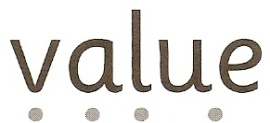 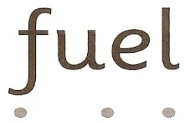 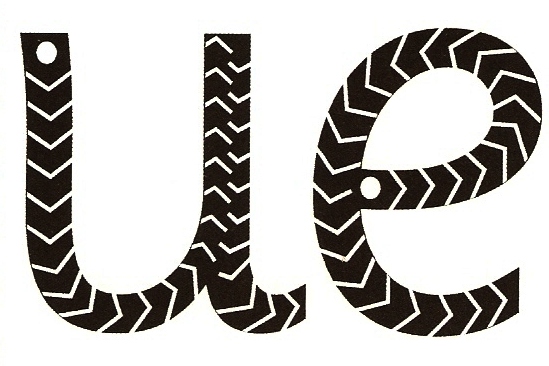 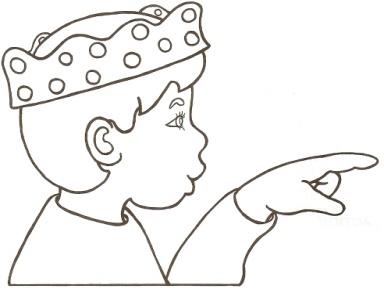 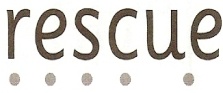 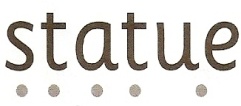 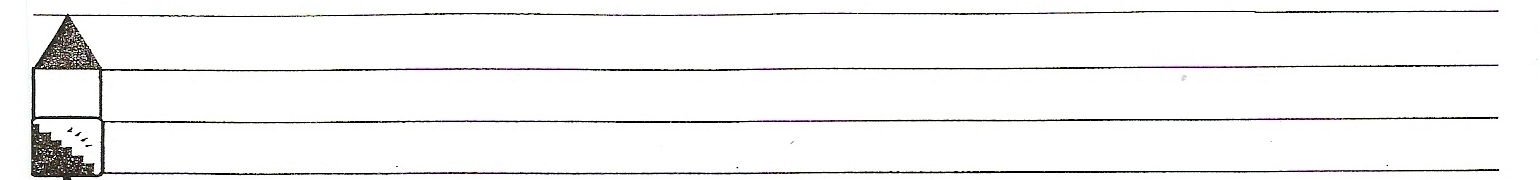   ue Sound the words then write them.Colour the pictures with the ue sound.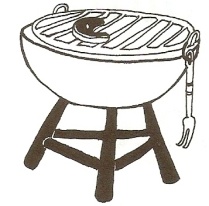 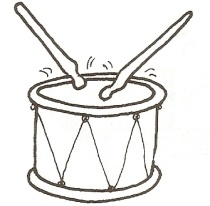 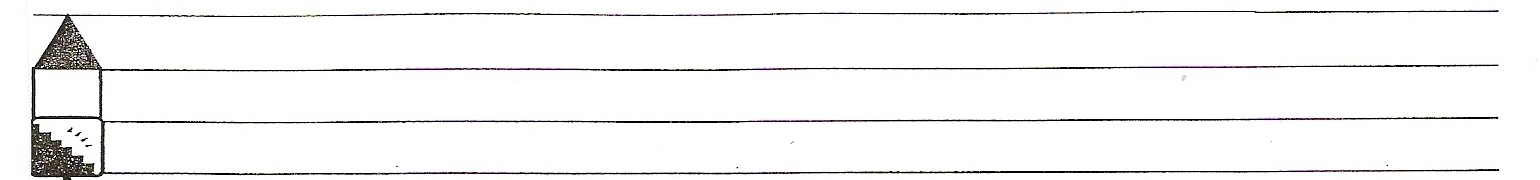 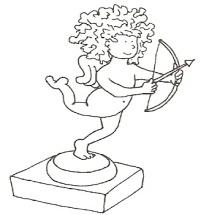 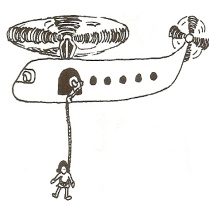 Think of other ue words and make short sentences.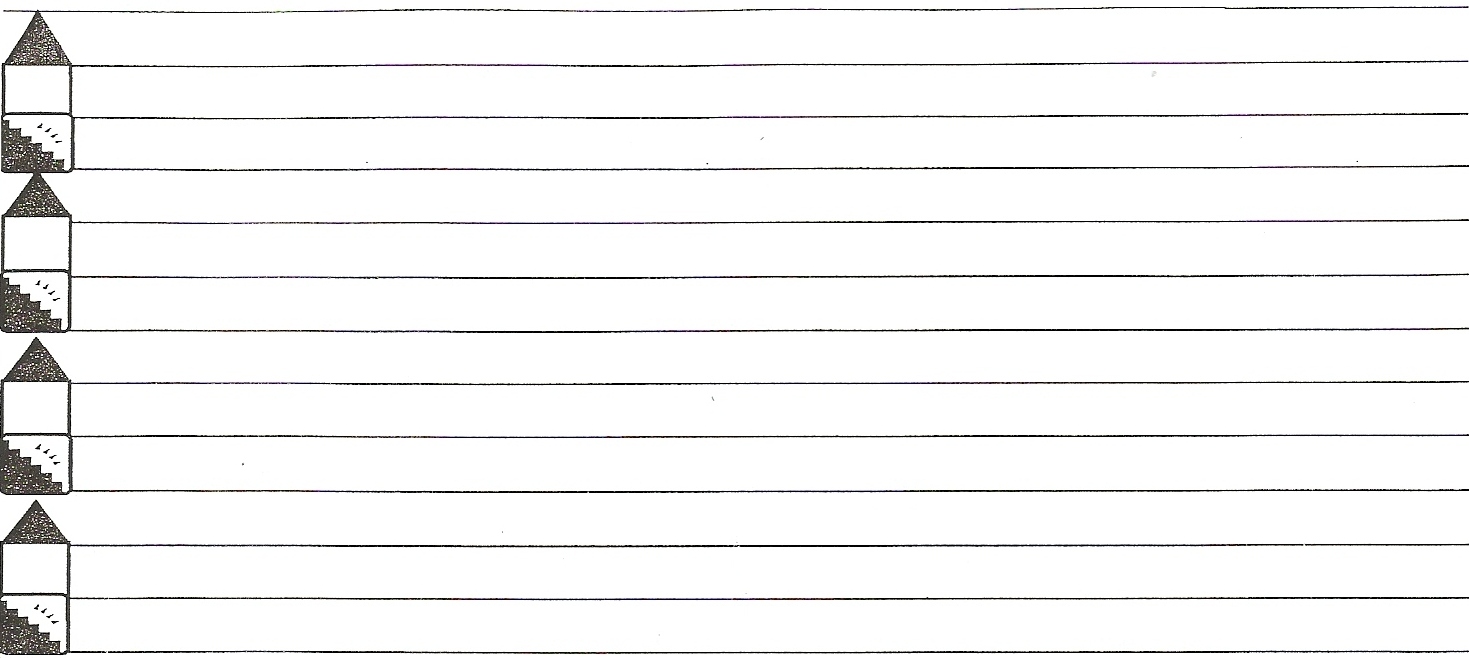 